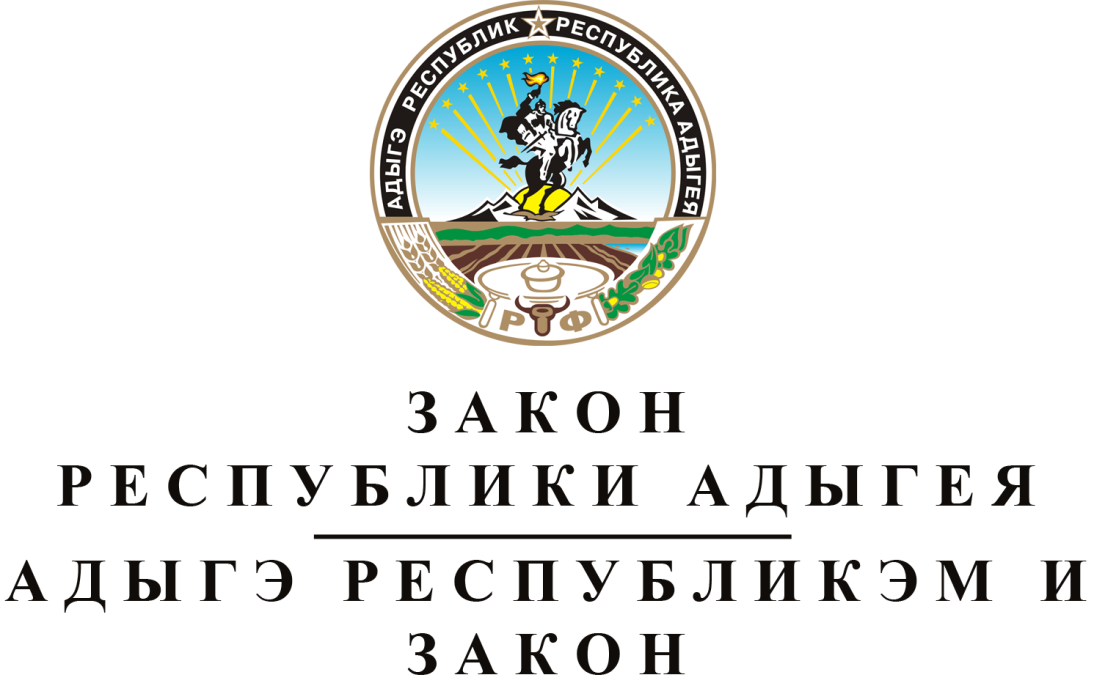 О  ВВЕДЕНИИ  В  ДЕЙСТВИЕ  НА  ТЕРРИТОРИИ
РЕСПУБЛИКИ  АДЫГЕЯ  СПЕЦИАЛЬНОГО  НАЛОГОВОГО
РЕЖИМА "НАЛОГ  НА  ПРОФЕССИОНАЛЬНЫЙ  ДОХОД"Принят Государственным Советом - Хасэ Республики Адыгея
27 мая 2020 годаНастоящий Закон принят в соответствии со статьей 1 Федерального закона от 27 ноября 2018 года № 422-ФЗ "О проведении эксперимента по установлению специального налогового режима "Налог на профессиональный доход".Статья 1.	Введение в действие специального налогового режима "Налог на профессиональный доход"Ввести в действие на территории Республики Адыгея специальный налоговый режим "Налог на профессиональный доход".Статья 2.	Вступление в силу настоящего ЗаконаНастоящий Закон вступает в силу с 1 июля 2020 года, но не ранее чем по истечении одного месяца со дня его официального опубликования.Глава Республики Адыгея	М.К. КУМПИЛОВг. Майкоп
2 июня 2020 года
№ 346